 IRO Escalation Process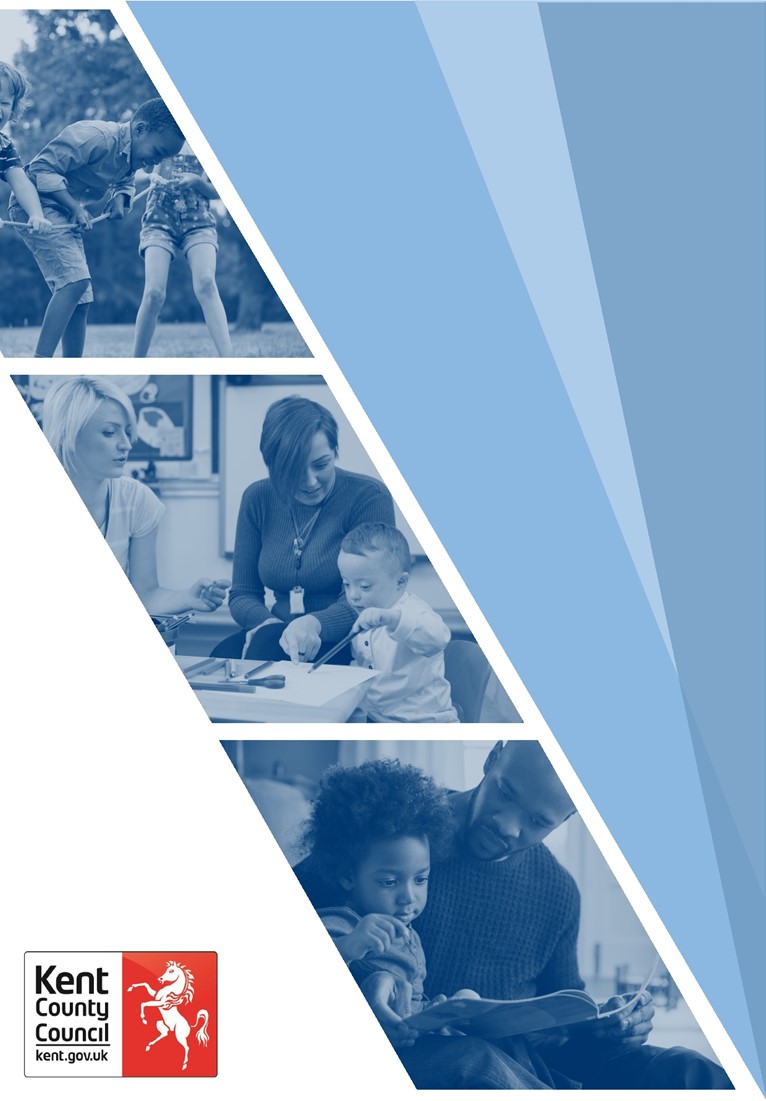 Name of Author: Sarah JennerName of Senior Manager Approving: Leemya McKeownDate of Issue: September 2022Updated: April 2024Date to be Reviewed: April 2027Introduction and BackgroundThe procedure outlines the escalation and dispute resolution process that should be followed when concerns about the quality of practice and / or the child’s safety and progress are identified by the Independent Reviewing Officer.This procedure covers all children and young people looked after by KCC. This procedure covers all multi agency partners involved in a child’s care plan.Escalations are likely to be avoided when there are positive working relationships. Specifically, when:All multi-agency partners are clear about the role of the Independent Reviewing Officer (IRO)All multi-agency partners are clear of their role to be accountable within the child’s looked after review meetingAgreement is sought at the initial review from the professional network to comply with this escalation and dispute resolution processReliable systems are established to ensure escalations are pursued, if necessary, outside of internal processesThe IRO has received and shared contact details of all those attending the meeting to direct practice escalationsThe professional network prepares for reviews in good time and ensure actions within the care plan are completedIRO’s complete the Outcomes record and decisions within timescaleIRO’s ensure that children and young people are routinely consultedSocial workers (SW) and all the professional networks advise IRO’s of any significant change of circumstancesMidway reviews are used to address and resolve any issues and consider instigation of the escalation processRoles and ResponsibilitiesIRO’s should feel confident in their role and understand their responsibilities to monitor and review the child’s care and where necessary challenge poor practice. This is in relation to both the Care Plan as well as considering suitability of where the child is living.Suitability of PlacementIn respect to consideration of where the child is living, there is an expectation that the IRO completes the Purposeful Visiting Form as part of the QA process to evidence their concerns. The Purposeful Visiting Form can be used to evidence shortcomings that can be escalated informally by the Social Worker or their service in the first instance, then by the IRO more formally through the stages of escalation. For a new placement that is registered the IRO will undertake a Purposeful Visit and complete a Purposeful Visiting Form before the child’s second Child in Care (CIC) Review and annually thereafter.For a new placement that is unregistered, the IRO will visit prior to the first CIC Review or on the day if at placement and thereafter once every three months, at different times to the Social Worker.If escalations are not addressed with the placement provider satisfactorily, and the stages of escalation have been exhausted or the concerns around the living provision are of a serious, systemic, and significant nature, the IRO can request a Scoping Meeting.Scoping Meetings are held to:Analyse information around a commissioned service – this could be based on patterns and themes noticed around failure to recognise risk, lack of safeguarding policy and procedure, failure to act or understand allegation management or a notification from a regulator.Share contextual safeguarding matters with relevant parties –consider the evidence that is held and what needs to be explored further to mitigate against risk.Agree if immediate action to protect children is needed – this includes a decision on whether the provision can continue to be used by Kent.This meeting will be held by a senior manager. Please refer to separate guidance on scoping meetings in Placements, Purposeful Visiting and Understanding the Child’s Lived Experience.There may be times when the IRO is advised that obstacles in the way of resolving the issue are outside or beyond the control of the local authority, for example in relation to staffing, inter-agency or resource issues. If these are impacting on the ability of the department to meet the needs of a child as identified in the child’s care plan, the IRO should continue to escalate the issue. This is to ensure that Senior Managers have oversight of the issues raised, allowing them to consider the concern on a systemic level and if needed, consider what additional resources or alternative plan needs to be put in place. However, the IRO raising the escalation should take care to set a clear aim of the escalation and the outcome needed is achievable in a timescale that meets the child’s needs. The IRO needs to ensure that any actions they identify are clearly understood and recorded, allowing for a resolution and closure of concern.Where a concern is identified as impacting on the child but not within the Local Authority’s control and there is no external partner responsible, the IRO may consider raising the escalation for alert purposes. For example, a child has experienced several unplanned moves due to not being matched with a long term carer despite timely and in-depth searches and a national shortage of homes for children. The escalation for this child may be to raise awareness of the impact this has on the child and be accompanied by requests within the Local Authority’s control, which could mitigate the concerns moving forward. For example, a request to use the Placement Stability Checklist or scheduling of a timely stability, network, or transitions meeting to support longevity in any future homes identified.   The rationale for an escalation being resolved or not needs to be clearly identified and recorded at each level.If concerns cannot be resolved at level 6 then this will require escalation to Cafcass and consideration of the need to return to Court to request a change in the child’s care plan.IRO responsibilitiesTo ensure that that all professionals attending the review understand their accountability to the child’s care plan and the practice escalation processTo ensure that contact details of all those attending the meeting are obtained and shared across the network to progress the child’s care plan and if necessary direct practice escalations with external partnersTo be able to demonstrate to children that they are taking action on their behalf and can evidence their own work in resolving the issueTo ensure that placement suitability is quality assured through completion of purposeful visiting formsTo ensure when practice concerns arise, they follow the practice escalation process on Liberi to the professional and / or relevant level of management or agencyTo share decision making with senior QA management of any escalations that are directed either inside KCC or outside KCC that require escalation to be above Service Manager levelTo track escalations for outcomes in line with timescales and monitor progress of the actionsTo consider, if appropriate risk management and planning requests from managers for further time to resolve the practice escalationTo progress practice escalation through the relevant levels until satisfactorily resolution has been achieved if appropriate to do so.Social Worker and Case-Holding Manager's responsibilitiesTo respond within timescale to the actions identified in the practice escalationTo complete Purposeful Visiting Forms to monitor and check the suitability and safety of the foster or residential home during the child’s stay to ensure that children are thriving and developing.To request in writing further time if required, to resolve the escalation including the rationale as to the delay and identify any impact on the child related to delay. A copy of request is to be entered into a case note on child’s file.To inform the SW line manager of the practice escalation and seek agreement to approach the IRO to extend the timescaleMulti agency partner responsibilitiesPolice, Youth Justice, Health, Education, Fostering Services, Residential Staff, Carers, and any other professionals attending as part of the corporate parenting network and in line with the Corporate Parenting Principles, to respond within timescale to the actions identified in the practice escalation.To request in writing further time if required, to resolve the escalation including the rationale as to the delay and identify any impact on the child related to delay. A copy of the request to be entered into a case note and recorded on child’s file.To inform the line manager of the practice escalation. QA Manager IRO Service’s responsibilitiesTo support and assist IRO as necessaryTo monitor escalations and report outstanding escalations on a monthly basisIncorporate quarterly analysis of escalations into quarterly collaboration meetings with District Social Work TeamsHave oversight of the quality of practice escalations and consistency of practice across the districts.Undertake quarterly dip samples of practice escalations, identifying best practice responses and responses that did not meet the practice standards.Practice EscalationsThe criteria for initiating an escalation is solely related to the needs of the child and how the quality of practice and living arrangements are affecting the child. Issues concerning resources, sickness or other organisational issues will not prevent the IRO from raising escalations.Where a practice concern is identified, the IRO will initiate a practice escalation with the Social Worker or relevant manager, followed by a phone call if able, and incrementally escalate up until resolution is achieved if it is proportionate to do so.The IRO can choose to start an escalation at any level if they consider it proportionate and expedient to do. If the Social Worker or the Team Manager do not have the authority / remit to implement the decision, the process should start with the manager with the appropriate authority / responsibility.In making this decision, it is important that the Department for Education (DFE) guidance is clear of the dual role of the IRO to monitor and evaluate the child’s individual care plan as well as the local authority’s overall competence in being the corporate parent. This means that escalations can be directed at any staffing level and be directed straight to Assistant Director or Director, for example. Conversely, it may be felt that although requiring escalation, responsibility does sit with the social worker in the first instance and a proportionate response is for this to be escalated incrementally if not addressed. What is important in any situation is the need to consider the significance of the escalation as well as whether responsibility lies more with management and strategic decision making as opposed to a practitioner’s individual practice.Automatic Practice EscalationsPractice escalations are closely related to the QA audit process whereby IRO’s will formally review the quality of the current care planning and progress made against the recommendations agreed at the last LAC review.Specific sections of the Care Plan will be rated for effectiveness in achieving positive outcomes. These ratings correspond to inadequate, requires improvement, good and outstanding gradings. Where a grading of inadequate has been given constituting a score of 1 to any section of a Care Plan, this will lead to an automatic practice escalation. Similarly, if there are two consecutive requires improvement gradings constituting a score of 2, this will lead to an automatic practice escalation. Therefore, if at the next review any section of the Care Plan is again graded requires improvement, demonstrating that even where a need for improvement has been identified action has not been taken to make the required improvement then this will require the IRO to automatically escalate this as a practice issue.ProcessThe IRO will inform the relevant professional that a formal practice escalation has been raised on Liberi via a telephone call or emailThe practice escalation, captured on the escalation form, will detail the issues of concern, the impact on the child, the recommended resolution and the timescales required for resolutionA resolution must be recorded in the Escalation Follow Up on the Liberi form. This will be completed by the internal staff and shared with the IRO, however, if the escalation is directed to external staff, then the IRO will complete the recorded resolution / progress themselves as the external professional to close the escalation.If the timescale is not adhered to or it is determined that there are ongoing concerns about the proposed resolution, the practice escalation will be escalated to the next stage. The reason for continued escalation needs to be clearly stated and the relevant managers informed accordingly. QA Managers to be consulted at a stage 3 escalation or above.The timescale at each stage of the practice escalation process should be viewed as a guide. Each stage is allocated a 5 day timescale to resolve the issues. However, alternative timescales may be agreed to ensure an effective outcome. This might involve waiting until a required person becomes available to undertake the work or the child and / or professionals need time to make a decision.The key issue is applying the practice escalation process effectively in resolving an issue that is getting in the way of a child’s needs being met and their Care Plan progressed in a timely manner.Practice ResolutionThere are seven stages to the practice escalation process resolution process.The IRO has the discretion to proceed directly to stages 2, 3, 4, 5 and 6 in more serious or urgent issues. A response is required within 5 working days. Where this is not achieved, the practice escalation will be escalated to the next stage.The final stage, a referral back to the Children and Family Court Advisory and Support Service (Cafcass) can only be undertaken following completion of stages 4, 5 and 6. Agreement would be required from the Assistant Director of QA and guidance from the IRO legal counsel sought.Informal Resolution - Every effort should be made to resolve issues informallyIRO to escalate to the social worker via the escalation from and set timescale for the work to be completedStage 1 - To Social Worker/ relevant professional:IRO to escalate to the social worker via the escalation form and set timescale for the work to be completedStage 2 - To Team Manager:IRO to escalate to the Team Manager and copy the social worker inWork to be completed in 5 working daysStage 3 - To District Service Manager:IRO to escalate to the District Service Manager and copy the Team Manager, Social Worker and QA Manager.Work to be completed in 5 working daysStage 4 - To Area Assistant Director:Prior to escalating to this level, the QA Manager will inform the QA Service Manager of the need to escalate to the Area Assistant Director.IRO to escalate the Area Assistant Director and copy the Service Manager, Team Manager, Social Worker, QA Manager and QA Service ManagerWork to be completed in 5 working daysStage 5 - To Director Integrated Children’s Services / Social Work LeadIRO to escalate to the Director Integrated Children’s Services and Social Work Lead. Copy Area Assistant Director, Service Manager, Team Manager, Social Worker, QA Manager, QA Service Manager and QA Assistant Director.Stage 6- To Corporate DirectorIRO to escalate to Corporate Director. Copy Director Integrated Children’s Services and Social Work Lead, Area Assistant Director, Service Manager, Team Manager, Social Worker, QA Manager, QA Service Manager and QA Assistant DirectorWork to be completed in 5 working daysStage 7 - Referral to CafcassIRO to consult legal counsel and Director of Children’s Social Care to escalation Cafcass and return the care plan to court. Stage 6 escalation is outside the Liberi escalation form. This Stage is recorded using the IRO oversight case note (providing rationale for returning to court) and IRO consultation (detailing senior management conversation including with legal counsel).Practice Note – Legal Advice for Independent Reviewing Officers (IROs)IROs, can access independent legal advice (as outlined in the IRO Handbook). They should in the first instance, discuss the matter with the respective QA manager.  In the event, that the IRO and QA Manager conclude that legal advice is needed, the QA Manager will approach their service manager to contact corporate legal to trigger the request for legal advice. The service manager will chair the legal planning meeting.The QA manager should quality assure the IRO’s subsequent statements with the service manager having final approval before submission to the Court.Cafcass Legal also operates a duty helpline https://www.cafcass.gov.uk which is available to IROs for the discussion of possible referrals to Cafcass.  These may also be in relation to conflicts/disputes with KCC.The Practice Escalation process should be followed to highlight any concerns and includes the matter being escalated with the Corporate Director if unresolved. While the lawyers at Cafcass Legal cannot give IROs legal advice, they may discuss with the IRO whether any other steps can be taken before a referral is made.Flowchart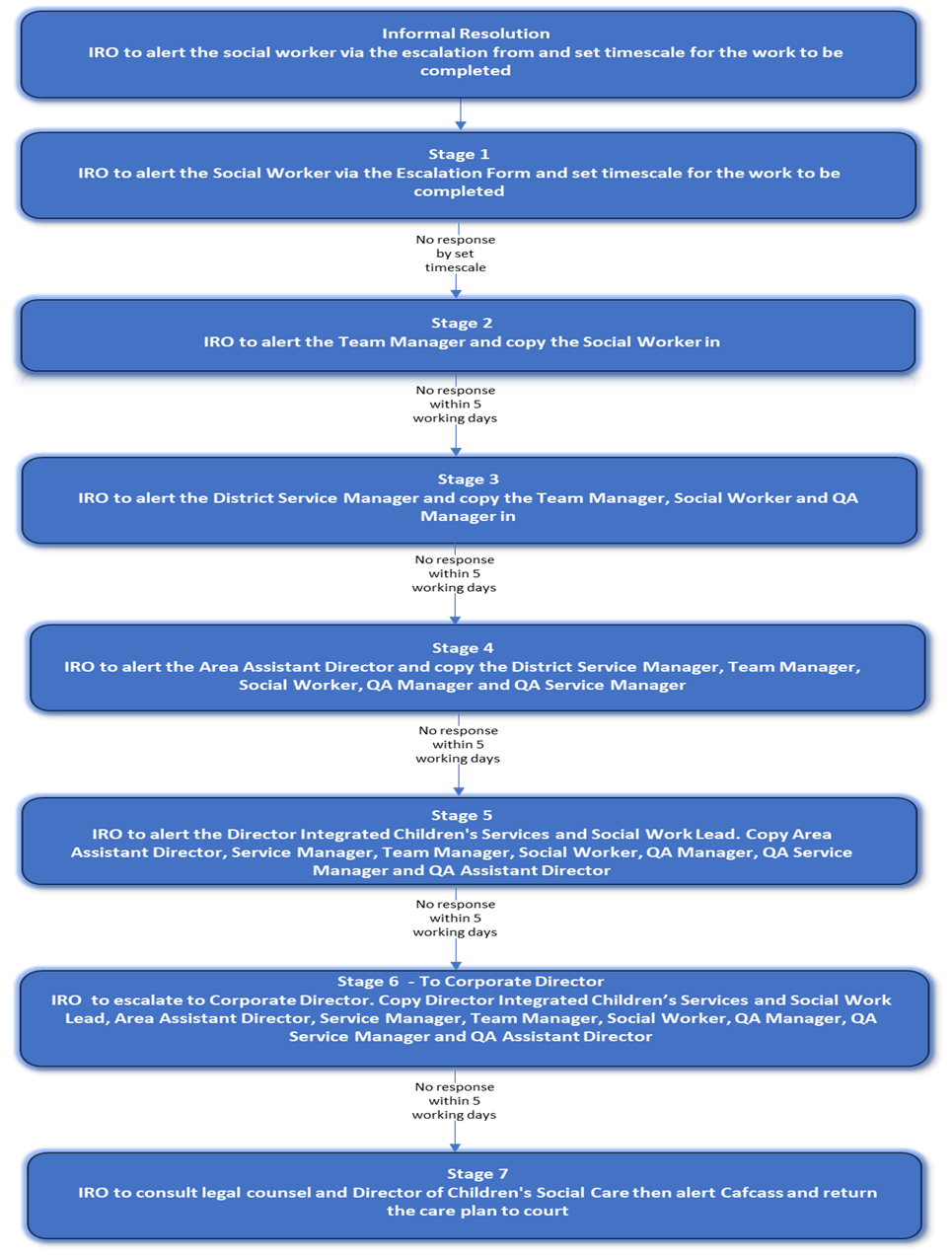 Appendix 1Examples and reasons for practice escalations which will always link back to practice that negatively impacts achieving best outcomes for children and young people which may include but not limited to:General issuesReport not prepared for review meetingsReports not prepared and shared in timescalesReport not shared with child / other professionalsPurposeful visiting form not undertakenInsufficient evidence of the child’s voice and inclusion within the assessment, planning and review processNon completion of decisions / failure to meet timescalesAssessments not progressed and / or completed in a timely manner / poor qualityUnsuitable / inadequate family timeIRO not notified of significant event in the child’s lifePoor preparation by the social worker for the reviewRepeated absence or late arrivals at meetingsInadequate management oversight / supervision of a social workerConcerns about lack of effective partnership working with parents and or professionals’ networkKey documents not completed or uploaded to child’s fileNon-completion of actions within timescalesSocial worker visits to the child/ren not being within the expected timescalesConcerns about the quality of risk assessmentsWorkers not following KCC policy and proceduresDiscriminatory practiceEvidence of poor partnership working amongst agencies which has compromised the effectiveness of the care planConcerns about lack of child participationAvoidable drift and delay in care plansLack of permanency planningSignificant safeguarding concern or escalated risk that has not been re-assessedLack of invites to family and professionalsMinutes not shared with family and professionalsNon-implementation of care plan actions by family or other professional (state which agency) that has not been challenged or addressed in a timely wayFailure to Meet Statutory RequirementsLack of appropriate placement matching / no up to date / poor quality assessmentLack of appropriate mitigation around placement risksNo up to date / poor quality Safety PlanStatutory visits and life story work not being completed, or children not being seen alone, where appropriate, by the social workerFamily time and connections not being promoted or in line with children’s best interestsPlan implementationLack of mitigation plan and visiting to support unregulated provisionDelay in progressing a care planFailure to implement significant elements of the child’s planFailure to notify the IRO of potential significant changes to the child’s planDelay in progressing a Family and Friend Network meeting / Family Group ConferenceContentsPageIntroduction and background3Roles and responsibilities4Practice escalations7Practice resolution9Practice Note – Legal Advice for Independent Reviewing Officers (IROs)11Flowchart13Appendix 114